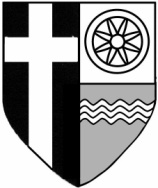 Newsletter                    7th September 2018We are responsible, respectful, reflective,honest, thankful and we persevere.DATES FOR YOUR DIARIES  - AUTUMN TERMDear Parents,Welcome back to a new school year – we are looking forward to the year ahead and the memories that we will make along the way. It is lovely to see the children all looking so smart in their school uniforms. Thank you for helping us with setting high expectations with their presentation. Please can I take this opportunity to remind you that long hair should be fully tied back.  Should you be short of any uniform items, pre-loved school uniform is available to purchase outside the office. Please remember to name ALL items of uniform and PE kits so we can return lost items to you!!A special warm welcome to all our new parents and children; we hope you enjoy a long and happy association with Belbroughton C.E. Primary School and that your children will succeed to the very best of their ability during their time here.We also welcome some new members off staff this term. Mrs Marshall will be in the school office on a Wednesday, Thursday and Friday (don’t worry, Mrs Jones is still here, she has just moved up to a new office to concentrate on finance!) and Mrs Whiteman and Mrs Dodds are joining our very talented teaching assistant team. We also have Miss Cook in Year 4 and Mr Byard-Jones in Year 1, who are trainee teachers working alongside the class teachers.Dear Parents,Welcome back to a new school year – we are looking forward to the year ahead and the memories that we will make along the way. It is lovely to see the children all looking so smart in their school uniforms. Thank you for helping us with setting high expectations with their presentation. Please can I take this opportunity to remind you that long hair should be fully tied back.  Should you be short of any uniform items, pre-loved school uniform is available to purchase outside the office. Please remember to name ALL items of uniform and PE kits so we can return lost items to you!!A special warm welcome to all our new parents and children; we hope you enjoy a long and happy association with Belbroughton C.E. Primary School and that your children will succeed to the very best of their ability during their time here.We also welcome some new members off staff this term. Mrs Marshall will be in the school office on a Wednesday, Thursday and Friday (don’t worry, Mrs Jones is still here, she has just moved up to a new office to concentrate on finance!) and Mrs Whiteman and Mrs Dodds are joining our very talented teaching assistant team. We also have Miss Cook in Year 4 and Mr Byard-Jones in Year 1, who are trainee teachers working alongside the class teachers.HOUSE TEAMSDuring this week, the Year 6 children wrote and delivered campaign speeches in a bid to become house captain. All of the staff were incredibly impressed with the speeches that were given and were very proud of the effort made by all of the children involved. Well done Year 6 and congratulations to the following children who were elected by their house:NEPTUNE –  Tabitha Hunter (Captain)       Roxanna Mayes (Vice Captain)JUPITER –  Isla Nisbit  (Captain)      Toby Goodyear (Vice Captain)MARS –     Esme Harrison-Jones (Captain)        Harry Pemberton (Vice Captain)EARTH –    Tom Richardson (Captain)        Emily Howell (Vice Captain)Look out for more information about the exciting house competitions planned for this year!PREFECTSThis year we have also chosen eight Year 6 children to be prefects. These children will be ambassadors for the school and will set an example to the rest of the school with their attitude to learning and the way they present themselves.The children chosen this year are – Emelia Beaman, Freddy Jones, Ethan Bruckshaw, Nina Webb, Katie-Rose Bishop, Jessica Mobberley, Alfie Evans and Joseph CooperHOUSE TEAMSDuring this week, the Year 6 children wrote and delivered campaign speeches in a bid to become house captain. All of the staff were incredibly impressed with the speeches that were given and were very proud of the effort made by all of the children involved. Well done Year 6 and congratulations to the following children who were elected by their house:NEPTUNE –  Tabitha Hunter (Captain)       Roxanna Mayes (Vice Captain)JUPITER –  Isla Nisbit  (Captain)      Toby Goodyear (Vice Captain)MARS –     Esme Harrison-Jones (Captain)        Harry Pemberton (Vice Captain)EARTH –    Tom Richardson (Captain)        Emily Howell (Vice Captain)Look out for more information about the exciting house competitions planned for this year!PREFECTSThis year we have also chosen eight Year 6 children to be prefects. These children will be ambassadors for the school and will set an example to the rest of the school with their attitude to learning and the way they present themselves.The children chosen this year are – Emelia Beaman, Freddy Jones, Ethan Bruckshaw, Nina Webb, Katie-Rose Bishop, Jessica Mobberley, Alfie Evans and Joseph CooperARRIVING AT SCHOOLA reminder that the school doors will be open from 8.45am. A member of staff will be on the front gate (which will be closed) and also on the doors in the playground. Parents may either walk their children around in to the playground as normal or drop them at the front gate. Please note that children who are dropped at the gate will have to walk up the drive and in to the playground themselves. SCHOOL OFFICEThe school office will be open from 8.30 – 4pm on a Monday and Tuesday and 8.30-3.30pm on a Wednesday, Thursday and Friday.You can also contact the office via email – office@belbroughton.worcs.sch.uk.PTAAll parents at Belbroughton CE Primary School are automatically made members of the PTA. Worcestershire is one of the lowest funded local authorities in the country and the money raised by our PTA is absolutely vital to help us provide the children with the best range of activities and resources.We desperately need more people to come to the meetings and support us.Please come along to our next meetingTHURSDAY 27th SEPTEMBER at 3.15pm at school. MUSIC LESSONSPiano lessons will be on a Tuesday with Mrs  Alison GrewGuitar lessons will be on a Friday (Mr Sam Heath will be the new guitar teacher this year.)Violin lessons will be on a Thursday with Mrs Liz GraingerPupil Information UpdatePlease make sure that you inform the school office of any changes to:Mobile or home contact numbersMedical or allergy updatesHome addressNew member of family picking up your childSchool dinners – a reminder that hot dinners need to be paid by 9am on the Wednesday before the week they are required.CONSENT FORMS IF YOU HAVE NOT YET RETURNED THE CONSENT FORMS AND THE COLLECTION FORMS WHICH WERE SENT OUT AT THE END OF LAST YEAR PLEASE LET THE SCHOOL OFFICE HAVE THEM AS SOON AS POSSIBLE. We will send an extra copy home today with anyone that we have not yet received one from.DUE TO GDPR REGULATIONS, I WILL BE UNABLE TO SEND FURTHER NEWSLETTERS TO ANYONE WHO DOES NOT RETURN THE CONSENT FORMSTHANK YOUSMILEYS! All adults in school are able to award “smileys.” Children will collect any that they are awarded and will keep a chart to show the number they have achieved. If they receive 100 smileys, they will receive a sticker and a letter home to parents. 200, they will receive a certificate and a letter home. 300 smilieys and they will receive a special badge and a certificate presented in our celebration assembly on a Friday. Parents will receive an invitation to this assembly. Each classroom has a zone board with green, orange and red. Children are expected to stay in green at all times. If a warning is given for poor behaviour, they will move to orange. If the behaviour continues, they will move to red and will be asked to see Mrs Bishop. Parents will be notified of this.We will still be holding our Celebration Assembly every Friday morning at 9am. Each week a child from each class is chosen to receive a special certificate in recognition of a great week. Parents will receive a letter home on the Wednesday of that week, inviting them to attend the assembly. If for any reason you are unable to attend, please speak to us – we will always try and be flexible!SMILEYS! All adults in school are able to award “smileys.” Children will collect any that they are awarded and will keep a chart to show the number they have achieved. If they receive 100 smileys, they will receive a sticker and a letter home to parents. 200, they will receive a certificate and a letter home. 300 smilieys and they will receive a special badge and a certificate presented in our celebration assembly on a Friday. Parents will receive an invitation to this assembly. Each classroom has a zone board with green, orange and red. Children are expected to stay in green at all times. If a warning is given for poor behaviour, they will move to orange. If the behaviour continues, they will move to red and will be asked to see Mrs Bishop. Parents will be notified of this.We will still be holding our Celebration Assembly every Friday morning at 9am. Each week a child from each class is chosen to receive a special certificate in recognition of a great week. Parents will receive a letter home on the Wednesday of that week, inviting them to attend the assembly. If for any reason you are unable to attend, please speak to us – we will always try and be flexible!I HOPE THAT YOUR CHILDREN HAVE SETTLED WELL AND HAVE MADE A GOOD START TO THE SCHOOL YEAR. IF YOU HAVE ANY CONCERNS OR WORRIES PLEASE LET THE CLASS TEACHER KNOW AS SOON AS POSSIBLE. TEACHERS ARE AVAILABLE AT THE END OF THE SCHOOL DAY IN THE PLAYGROUND OR THROUGH THE SCHOOL OFFICE ON 01562 730208 OR office@belbroughton.worcs.sch.ukSEPT10th – Meeting for parents of Y6 children attending Ingestre Hall17th – 7pm Full Governing Body Meeting. Details of the Parent Governors can be found on our website19th – 2.30pm  Reception Parents’ Phonics meeting24th -28th – Y6 Ingestre Hall Residential27th – 3.30pm PTA meeting in school ALL PARENTS ARE WELCOMEOCT3rd – Pedestrian Training YR/1/3/5/6 8th – Y2 Pedestrian training11th – Open Afternoon for Reception 2019-20Wk beg 15th – Bikeability (Y6 M-Th and Y4 Fri)15th – 6pm Parent Forum (details to follow)23rd/24th – Parents’ Evening 25th – Macmillan coffee morning and house cross country           Children break up for half term26th – Teacher Training Day. School will be closed to childrenNOV5th – Children return to school6th -  School photos (individual and family)12th – 7pm Full Governing Body meetingDEC13th – Christmas fayre 18th 9am and 19th  2pm - Christmas production for Reception and Key Stage One18th 2pm and 19th  6pm - Christmas production for Key Stage Two14th in school Pantomime performance 20th – Carol Service in Church 20th – Christmas Parties21st - Xmas jumper day 21st – Children break up for ChristmasJanuary 8th return to school (7th is a teacher training day)I thank you for all your well wishes and for your continued supportMrs Clare BishopI thank you for all your well wishes and for your continued supportMrs Clare Bishop